ИНФОРМАЦИОННЫЙ БЮЛЛЕТЕНЬОРГАНОВ МЕСТНОГО САМОУПРАВЛЕНИЯ МУНИЦИПАЛЬНОГО ОБРАЗОВАНИЯ  ОРЛОВСКИЙ МУНИЦИПАЛЬНЫЙ РАЙОН  КИРОВСКОЙ  ОБЛАСТИ(ОФИЦИАЛЬНОЕ    ИЗДАНИЕ)№ 24 (268)Июль   2018Содержание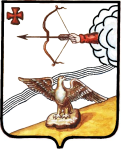  АДМИНИСТРАЦИЯ ОРЛОВСКОГО РАЙОНА КИровской области ПОСТАНОВЛЕНИЕ  09.07.2018	                                                                                          № 451-пг. ОрловО мерах по составлению  проекта бюджета Орловского района Кировской области на 2019 год и на плановый период 2020-2021 годов          В соответствии с подпунктами 6.1.1-6.1.3 пункта 6.1 раздела 6 Решения Орловской районной Думы от 13.12.2013 № 28/250  «Положения о бюджетном процессе в Муниципальном образовании Орловский муниципальный район Кировской области» администрация Орловского района   ПОСТАНОВЛЯЕТ:	1. В целях обеспечения взаимодействия органов местного самоуправления района и участников бюджетного процесса при составлении проекта бюджета района создать рабочую группу по составлению проекта  бюджета Орловского муниципального района Кировской области на 2019 год и плановый период 2020-2021 годов (далее – рабочая группа) и утвердить ее состав. Прилагается.	2. Финансовому управлению администрации Орловского района (Лаптевой Н.К.):	2.1. В срок до 03.09.2018 направить главным распорядителям средств бюджета района  порядок и методику  планирования бюджетных  ассигнований бюджета района, утвержденные  правовым актом  финансового управления администрации Орловского района.          2.2. В срок до 01.08.2018 согласовать с органами местного самоуправления поселений исходные данные на 2019 год и плановый период 2020-2021 годы, необходимые для расчетов межбюджетных трансфертов.     2.3. В срок до 01 ноября 2018 года  подготовить  бюджетное послание главы Орловского района Кировской области.          2.4. В срок до 15 ноября 2018 года представить на рассмотрение в Орловскую районную Думу проект бюджета района на 2019 год и на плановый период 2020-2021 годов.          2.5. В срок до 01.08.2018 представить в министерство финансов Кировской области копию решения Орловской районной Думы о полной или частичной замене дотации на выравнивание  бюджетной обеспеченности Орловского муниципального района дополнительными нормативами отчислений в бюджет Орловского муниципального района от налога на доходы физических лиц.           2.6. В срок до 15.08.2018 представить в министерство финансов Кировской области показатели по доходам консолидированного бюджета Орловского муниципального района, по форме установленной министерством финансов Кировской области.           3. Управлению по экономике, имущественным отношениям и земельным ресурсам администрации Орловского района (Тюфякова Е.А.):          3.1. В случае необходимости корректировки перечня муниципальных программ Орловского района Кировской области, утвержденного постановлением  администрации Орловского района Кировской области от 01.11.2016 № 581 «Об утверждении перечня муниципальных программ Орловского района Кировской области», в срок до 01.08.2018 подготовить соответствующие предложения для рассмотрения рабочей группой.          3.2. В срок до 20.07.2018 представить в финансовое управление администрации Орловского района:          3.2.1. Отчетные показатели за 2017 год, оценку 2018 года и предварительный прогноз на 2019 год и на плановый период 2020-2021 годов в разрезе поселений:          	фонда оплаты труда;          прибыли прибыльных предприятий; 	остаточной балансовой стоимости основных фондов в разрезе  поселений; 	среднемесячной номинальной начисленной заработной платы на одного работника;           среднегодовой численности населения района, в том числе сельского населения.          3.3. В срок до 20.07.2018 представить в финансовое управление администрации Орловского района:          3.3.1. Отчетные данные за 2017 год, оценку 2018 года и предварительный прогноз на 2019 год и на плановый период 2020-2021 годы:          индекса физического  объема валового продукта;          индекса  физического объема  платных услуг населению;          индекса потребительских цен;           индекса-дефлятора объема платных услуг.           3.3.2. Прогноз средней заработной платы по Орловскому району на 2019 год и на плановый период 2020-2021 годы.          3.3.3. Прогноз среднемесячной начисленной заработной платы наемных работников в организациях, у индивидуальных предпринимателей и физических лиц (средимесячного дохода от трудовой деятельности )  на 2019 год и на плановый период 2020-2021 годы.          3.4. В срок до 16.08.2018  представить уточненные  данные по показателям указанных в подпунктах 3.2.1, 3.3.1, 3.3.2, 3.3.3 настоящего постановления, при их изменениях.     	3.5. В срок до 03.09.2018 представить в финансовое управление администрации Орловского района перечень муниципальных программ, реализацию которых предлагается осуществлять за счет средств  бюджета района в 2019 году и в плановом периоде 2020 и 2021 годов, с указанием объемов их финансирования. 	3.6. В срок до 01.10.2018 представить в финансовое управление администрации Орловского района предварительные  итоги социально-экономического развития района за истекший период 2018 года и ожидаемые итоги социально-экономического развития района за 2018 год.         3.7. В срок до 01.10.2018 представить на рассмотрение администрации Орловского района прогноз социально-экономического развития района на 2019 год и плановый период 2020 и 2021 годов  и пояснительную записку к нему с обоснованием параметров прогноза, в том числе их сопоставление с ранее утвержденными параметрами, с указанием причин и факторов прогнозируемых изменений. 		3.8. В срок до 20.07.2018 представить в финансовое управление администрации Орловского района:            прогноз поступления прочих доходов от использования имущества, находящегося в муниципальной собственности на 2019 год и на плановый период 2020 и 2021 годов;            прогноз поступления арендной платы за землю в разрезе поселений и арендаторов на 2019 год и на плановый период 2020 и 2021 годов;            прогноз поступлений от продажи земельных участков, государственная собственность на которые не разграничена и которые расположены в границах поселений, а также от продажи права на заключение договоров аренды указанных земельных участков на 2019 год и на плановый период 2020 и 2021 годов;         прогноз поступления арендной платы за имущество, находящееся в муниципальной собственности на 2019 год и на плановый период 2020 и 2021 годов, в разрезе пользователей;         прогноз доходов от отчисления части прибыли МУПов на 2019 год и на плановый период 2020 и 2021 годов, с пояснительной запиской об их финансовом состоянии;        	 3.9. В срок до 25.07.2018 предоставить в финансовое управление  администрации Орловского района проект муниципальной Программы управления муниципальным имуществом муниципального образования Орловский муниципальный район  на 2019 год и на плановый период 2020 и 2021 годов и пояснительную записку к нему с обоснованием параметров.            3.10. В срок до 01.10.2018 прогнозируемые объемы бюджетных ассигнований, обусловленные заключенными инвестиционными договорами и инвестиционными соглашениями по каждому планируемому к реализации в 2019 – 2021 годах инвестиционному проекту.           	4. Управлению по вопросам жизнеобеспечения, архитектуры и градостроительства (Бисеров А.Г.): 	4.1. В срок до 01.10.2018 представить в финансовое управление администрации Орловского района муниципальную адресную инвестиционную программу на     2019 год и на плановый период 2020 - 2021 годов.            4.2. В срок до 03.09.2018 представить в финансовое управление администрации Орловского района проект лимитов потребления электрической и тепловой энергии, услуг по водоснабжению и водоотведению в натуральном выражении по главным распорядителям (получателям) средств бюджета района  на 2019 год и на плановый период 2020 и 2021 годов.	4.3. В срок до 03.09.2018 представить в финансовое управление администрации Орловского района прогнозные тарифы на тепловую энергию, услуги водоснабжения и водоотведения (с учетом налога на добавленную стоимость) по состоянию на 01.07.2018 в разрезе поставщиков соответствующих ресурсов (услуг).          4.4. В срок до 01.08.2018 представить в  финансовое управление администрации Орловского района  информацию о протяженности автомобильных дорог общего пользования местного значения в разрезе муниципальных образований, находящихся в собственности муниципальных районов, городского и сельского поселений, по состоянию на 01.08.2018 в соответствии  с данными реестра муниципальной собственности и (или) перечня автомобильных дорог общего пользования местного значения в разрезе муниципального образования и поселений.          4.5. В срок до 15.09.2018 представить в  финансовое управление администрации Орловского района  перечень объектов капитального ремонта, ремонта  автомобильный дорог общего пользования местного значения на 2019 год и на плановый период 2020 и 2021 годов.	5. Главным распорядителям средств бюджета района:5.1. В период формирования проекта бюджета на 2019 год и на плановый период 2020 и  2021 годов обеспечить взаимодействие с соответствующими министерствами  по вопросам межбюджетных отношений между бюджетом района и областным бюджетом.5.2. в срок до 30.08.2018 подготовить и внести на рассмотрение администрации Орловского района изменения в муниципальные программы, реализация которых установлена до 2020 года, определив их срок до 2021 года.           5.3. Представить в финансовое управление администрации Орловского района:           5.3.1. В срок до 03.09.2018   результаты проведенной оценки потребности в предоставлении муниципальных услуг (выполнении работ) на  2019 год и на плановый период 2020 и 2021  годы.	 5.3.2. В срок до 01.10.2018 предложения по расходным обязательствам муниципальных образований, возникающим при выполнении полномочий органов местного самоуправления по вопросам местного значения, в целях софинансирования которых предоставляются субсидии из областного бюджета, целевые показатели результативности предоставления субсидий и их значения на 2019 год и на плановый период 2020 – 2021 годов.5.3.3. В срок до 01.10.2018 представить в финансовое управление администрации Орловского района  паспорта муниципальных программ (проекты изменений в указанные паспорта).6. Главным администраторам доходов бюджета района 6.1. В срок до 25.07.2018 представить в финансовое управление  администрации Орловского района  Кировской области: ожидаемую оценку на 2018 год, а также прогнозируемые объемы поступлений администрируемых доходов муниципального бюджета  на 2019 год и плановый период 2020 и 2021 годов по кодам видов доходов, рассчитанные в соответствии с утвержденными методиками прогнозирования поступлений доходов в муниципальный бюджет, по форме,  установленной финансовым управлением администрации Орловского района, и пояснительные записки с обоснованием расчетов прогнозов.           исходные показатели для исчисления прогноза поступления администрируемых неналоговых доходов  на 2019 год и на 2020 – 2021 годы.	7. Рекомендовать органам местного самоуправления поселений представить в финансовое управление администрации Орловского района Кировской области:	7.1. В срок до 30.07.2018 показатели  бюджетов  поселений, по форме, установленной финансовым управлением администрации Орловского района.         7.2. В срок до 01.08.2018 копии решений представительных органов муниципальных образований о полной или частичной замене дотации на выравнивание бюджетной обеспеченности поселений дополнительными нормативами отчислений в бюджеты поселений от налога на доходы физических лиц.         8. Рекомендовать Межрайонной инспекции Федеральной налоговой службы №8 по Кировской области представить в Финансовое управление Орловского района:          8.1.  В срок до 15 июля 2018 года:          сведения о сумме недоимки по налоговым платежам в консолидированный бюджет Орловского муниципального района в разрезе налогов и поселений по состоянию на 1 июля 2018 года;          сведения о предприятиях, находящихся  в процедуре банкротства, самоликвидации, и ликвидированных предприятиях в разрезе поселений по состоянию на 1 июля 2018 года.          8.2. В срок до 1 августа 2018 года:          ожидаемую оценку поступления налоговых платежей, являющимся источниками формирования консолидированного бюджета Орловского муниципального района на 2019 год и плановый период 2020 и 2021 годов и пояснительную записку с обоснованием расчетов прогноза;          сводный прогноз поступления по видам администрируемых доходов консолидированного бюджета Орловского муниципального района на 2019 год и плановый период 2020 и 2021 годов.          9. Контроль за выполнением постановления оставляю за собой.         10. Опубликовать постановление в Информационном бюллетене органов местного самоуправления муниципального образования Орловский муниципальный район Кировской области.         11. Постановление вступает в силу с момента опубликования.Глава администрации  Орловского района               С.С.Целищев                                                                                  УТВЕРЖДЕН 							постановлением администрации                                                                           Орловского района							от 09.07.2018           № 451-п   СОСТАВрабочей группы по разработке проекта бюджета Орловского муниципального района Кировской области на 2019 год  и на плановый период 2020-2021 годовАДМИНИСТРАЦИЯ ОРЛОВСКОГО РАЙОНАКИРОВСКОЙ ОБЛАСТИПОСТАНОВЛЕНИЕ11.07.2018                                                                                               № 457-пг. ОрловО внесении изменений в постановление администрации Орловского района от 27.12.2017 № 903В соответствии с Федеральным законом от 05.04.2013 №44-ФЗ «О контрактной системе в сфере закупок товаров, работ, услуг для обеспечения государственных и муниципальных нужд» администрация Орловского района ПОСТАНОВЛЯЕТ:1. Внести изменения в постановление администрации Орловского района от 27.12.2017 № 903 «Об утверждении плана закупок на 2018 финансовый год и на плановый период 2019 и 2020 годов»:1.1 План закупок товаров, выполнение работ, оказание услуг для обеспечения муниципальных нужд на 2018 финансовый год и на плановый период 2019 и 2020 годов утвердить в новой редакции. Прилагается.2. Опубликовать постановление в Информационном бюллетене органов местного самоуправления муниципального образования Орловский муниципальный район Кировской области3. Постановление вступает в силу с момента опубликования.…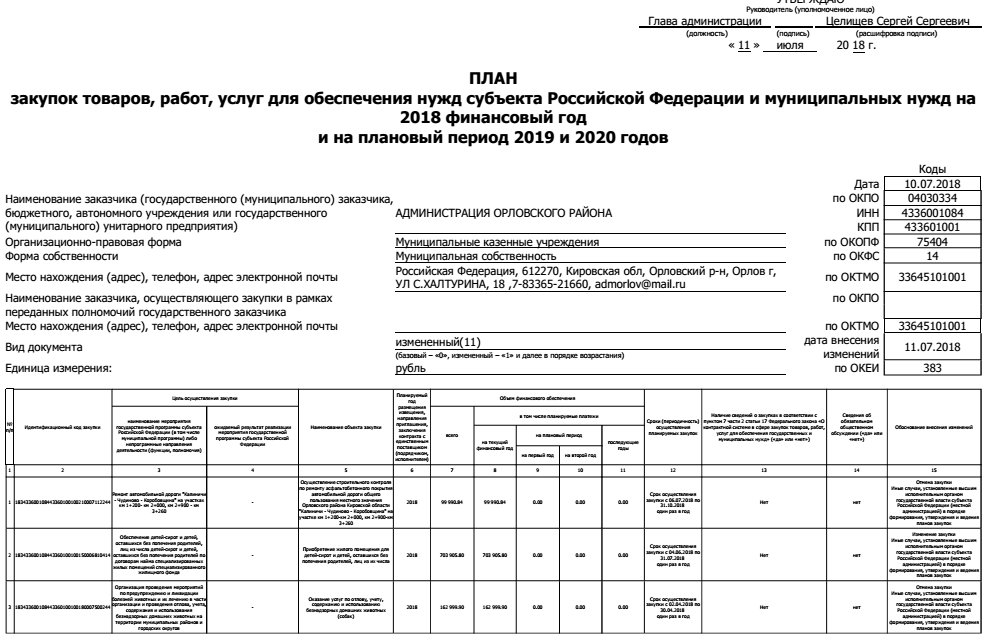 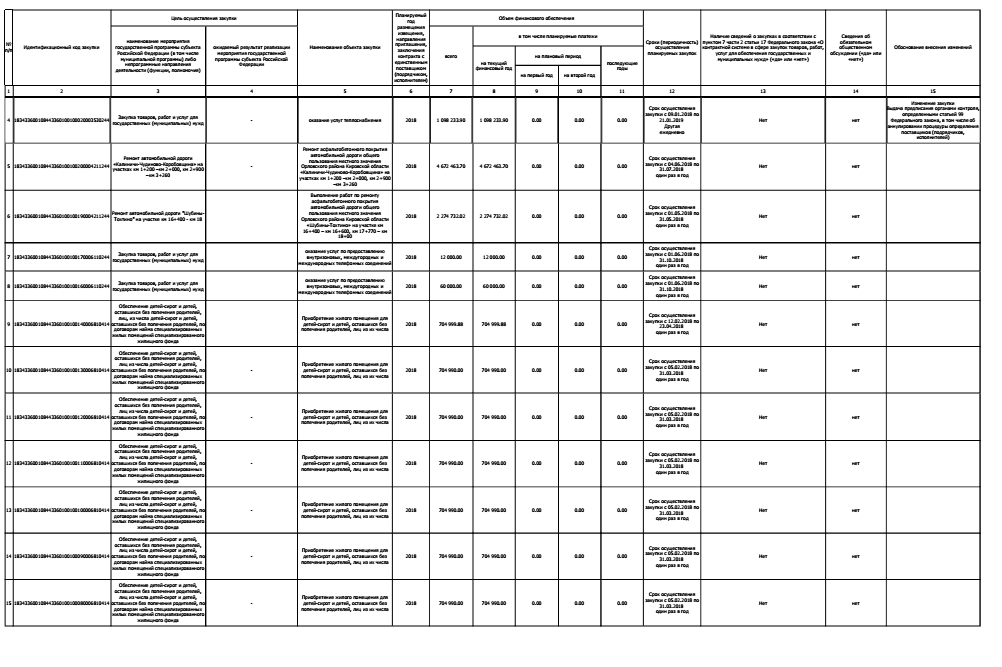 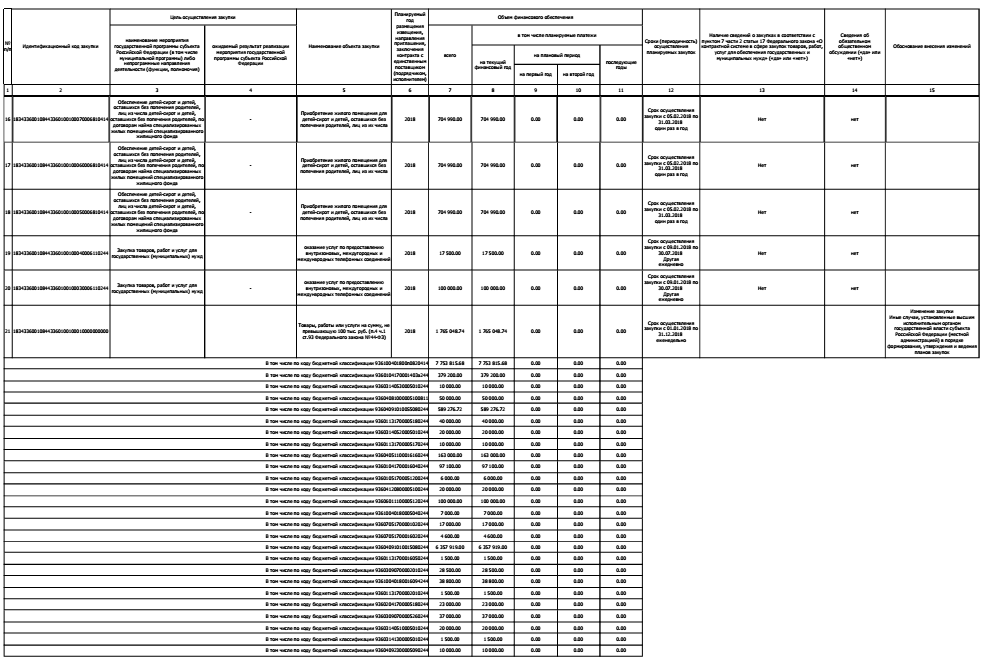 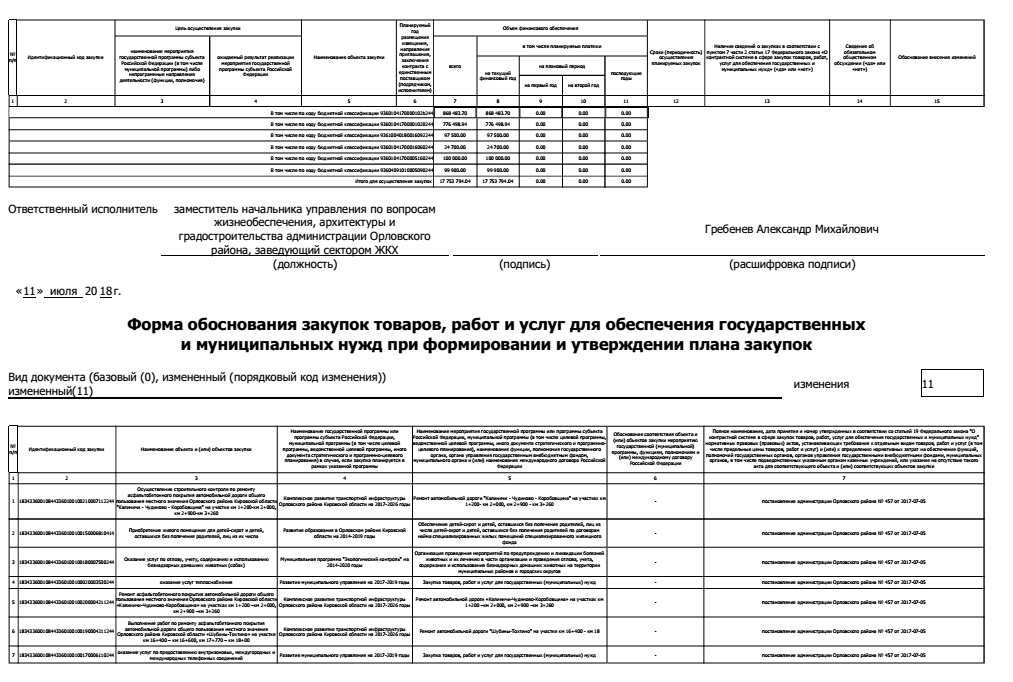 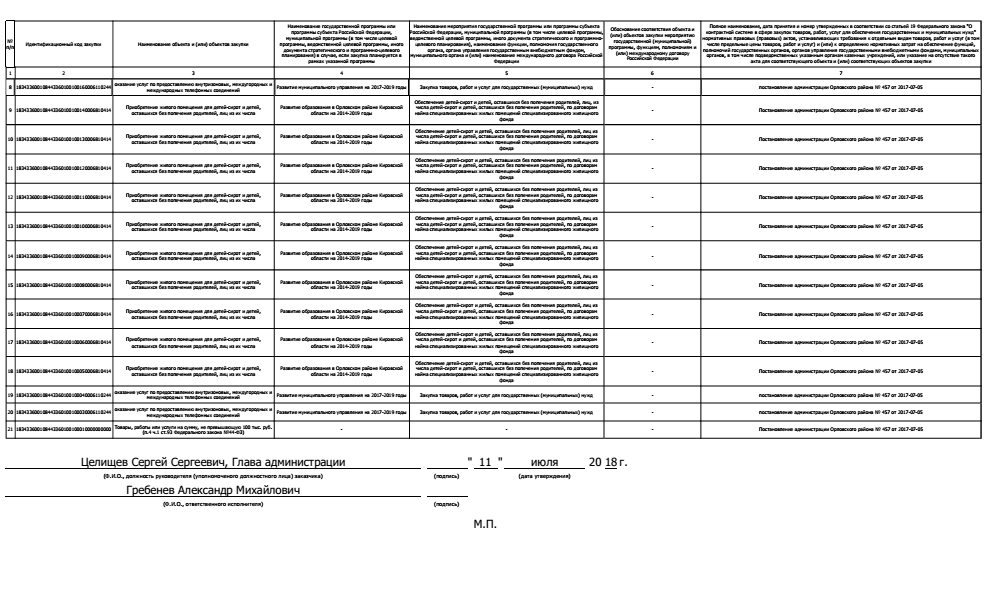 АДМИНИСТРАЦИЯ ОРЛОВСКОГО РАЙОНАКИРОВСКОЙ ОБЛАСТИПОСТАНОВЛЕНИЕ11.07.2018                                                                                                            № 458-пг. ОрловО внесении изменений в постановление администрации Орловского района от 28.12.2017 № 905В соответствии с Федеральным законом от 05.04.2013 №44-ФЗ «О контрактной системе в сфере закупок товаров, работ, услуг для обеспечения государственных и муниципальных нужд» администрация Орловского района ПОСТАНОВЛЯЕТ:1. Внести изменения в постановление администрации Орловского района от 28.12.2017 № 905 «Об утверждении плана-графика размещения заказов в 2018 году»:1.1 1 План - график размещения заказов на поставку товаров, выполнение работ, оказание услуг для обеспечения муниципальных нужд на 2018 год утвердить в новой редакции. Прилагается.2. Опубликовать постановление в Информационном бюллетене органов местного самоуправления муниципального образования Орловский муниципальный район Кировской области3. Постановление вступает в силу с момента опубликования.Глава администрацииОрловского района           С.С.Целищев….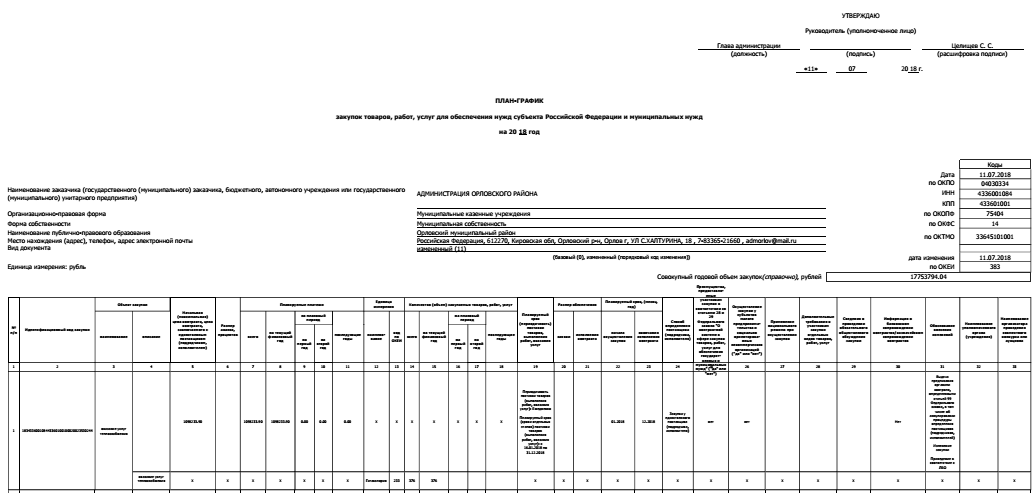 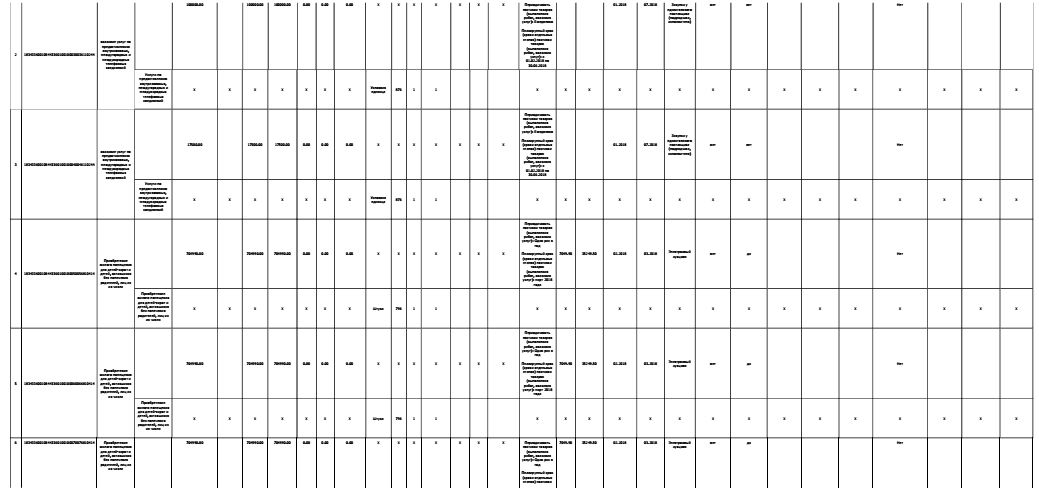 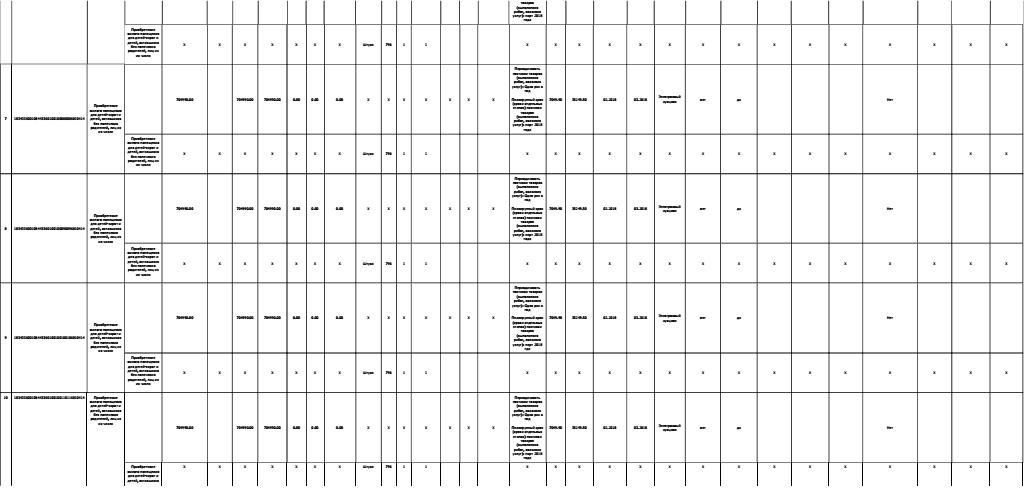 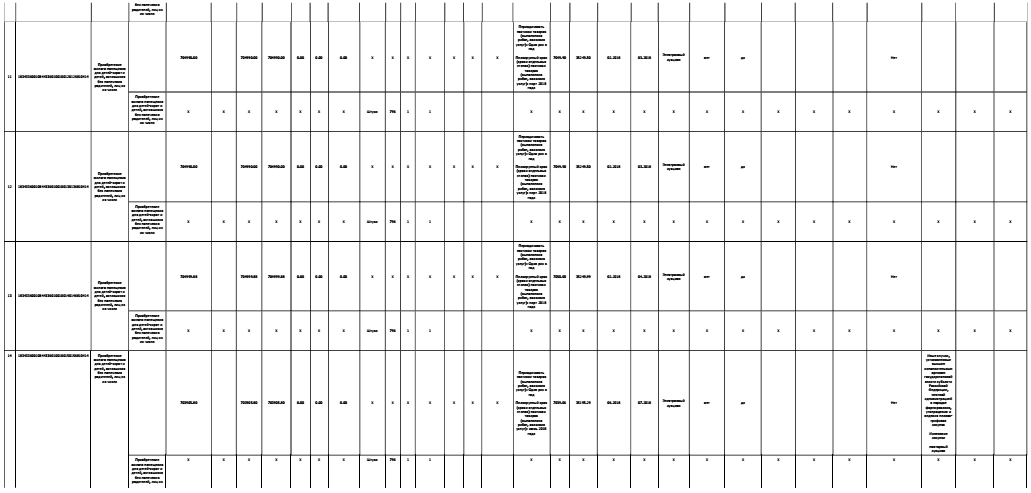 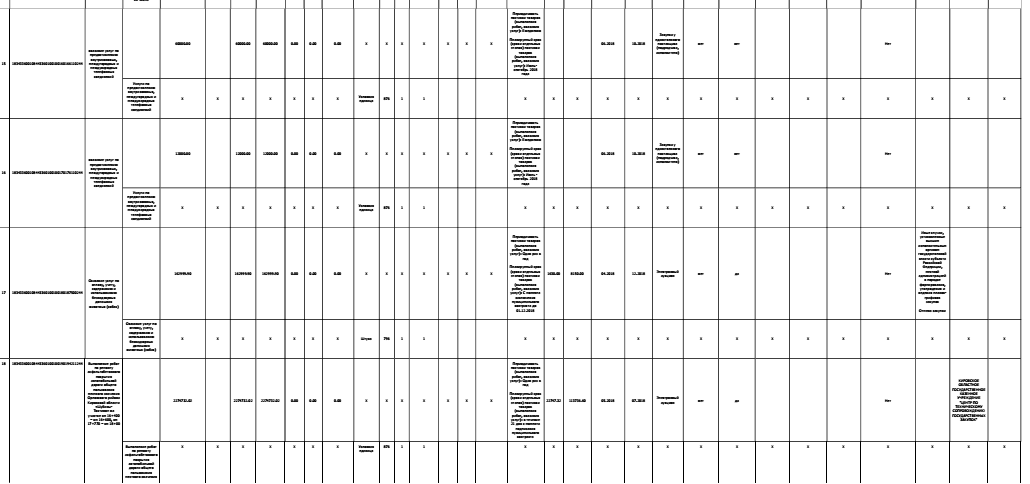 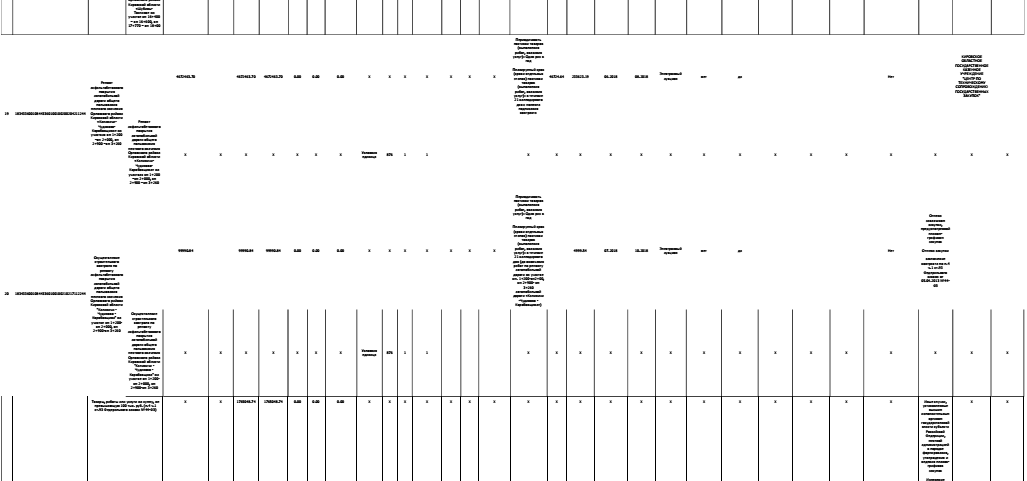 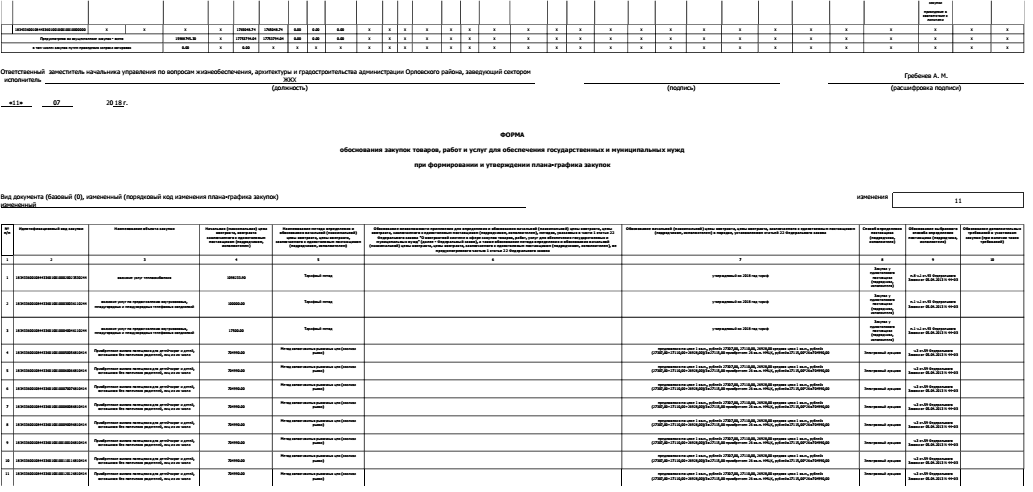 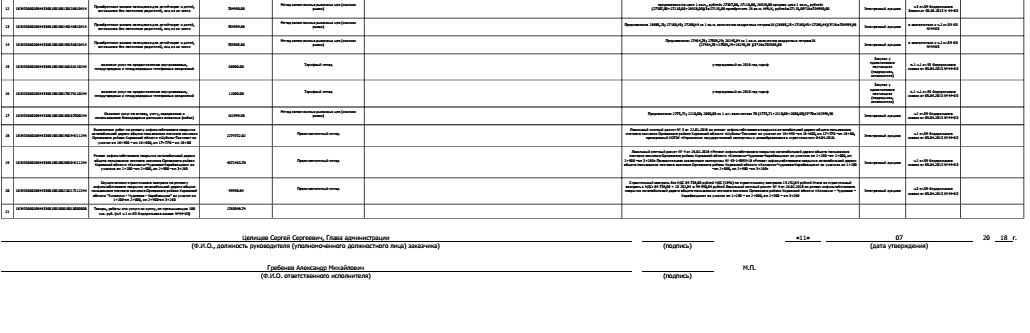 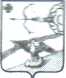 АДМИНИСТРАЦИЯ ОРЛОВСКОГО РАЙОНА КИРОВСКОЙ ОБЛАСТИПОСТАНОВЛЕНИЕг.Орлов    «16» июля .                                                              №   470-п О внесении изменений в постановление администрации Орловского района от 09.11.2016 № 588 «Об утверждении муниципальной программы «Развитие культуры в Орловском районе» на 2017-2020 годы»     С целью формирования культурно-информационного пространства на территории Орловского района, администрация Орловского района ПОСТАНОВЛЯЕТ:  1. Внести изменения в постановление администрации Орловского района от 09.11.2016 № 588 «Об утверждении муниципальной программы «Развитие культуры в Орловском районе» на 2017-2020 годы» (далее – Постановление):В паспорте программы пункт «Объемы финансирования программы» изложить в новой редакции:Таблицу 3 «Объем и источники финансирования муниципальной программы» изложить в новой редакции:1.3. Приложение 1 к Программе изложить в новой редакции согласно приложению № 1.1.4. Паспорт Подпрограммы «Развитие музейной деятельности в Орловском районе» на 2017-2020 годы) изложить в новой редакции согласно приложению № 2.1.6. Таблицу 3 подпрограммы «Объем и источники финансирования муниципальной подпрограммы» изложить в новой редакции:1.7. Приложение № 1 к Подпрограмме «Перечень мероприятий Подпрограммы « Развитие музейной деятельности в Орловском районе на 2017-2020 годы» изложить в новой редакции согласно приложению №  31.8. Паспорт Подпрограммы «Организация и развитие библиотечного дела в муниципальном образовании Орловский район Кировской области» на 2017-2020 годы) изложить в новой редакции согласно приложению № 4.1.9. Таблицу 3 подпрограммы «Объем и источники финансирования муниципального подпрограммы» изложить в новой редакции:1.10. Приложение № 1 к Подпрограмме «Перечень мероприятий Подпрограммы «Организация и развитие библиотечного дела в муниципальном образовании Орловский район Кировской области » изложить в новой редакции согласно приложению №  51.11. Паспорт Подпрограммы «Обеспечение дополнительного художественно-эстетического образования » на 2017-2020 годы) изложить в новой редакции согласно приложению № 6.1.12. Таблицу 3 подпрограммы «Объем и источники финансирования муниципального подпрограммы» изложить в новой редакции:1.13. Приложение № 1 к Подпрограмме «Перечень мероприятий Подпрограммы «Обеспечение дополнительного художественно-эстетического образования  на 2017-2020 годы» изложить в новой редакции согласно приложению №  71.14. Паспорт Подпрограммы «Организация деятельности муниципального казенного учреждения «Централизованная бухгалтерия муниципальных учреждений культуры» » на 2017-2020 годы) изложить в новой редакции согласно приложению № 8.1.15. Таблицу 3 подпрограммы «Объем и источники финансирования муниципального подпрограммы» изложить в новой редакции:1.16. Паспорт Подпрограммы «Организация и поддержка народного творчества в Орловском районе » на 2017-2020 годы) изложить в новой редакции согласно приложению № 9.1.17. Таблицу 3 подпрограммы «Объем и источники финансирования муниципального подпрограммы» изложить в новой редакции:1.18. Приложение № 1 к Подпрограмме «Перечень мероприятий Подпрограммы «Организация и поддержка народного творчества в Орловском районе на 2017-2020 годы» изложить в новой редакции согласно приложению №  102. Финансовому управлению администрации Орловского района (Лаптева Н.К.) ежегодно при формировании бюджета предусматривать выделение денежных средств на реализацию муниципальной программы «Развитие культуры в Орловском районе»  на 2017-2020 годы.3. Контроль  за выполнением настоящего постановления возложить на заместителя главы администрации Орловского района по профилактике правонарушений, заведующего отделом культуры и социальной работы Ашихмину Т.И.4. Опубликовать настоящее постановление в Информационном бюллетене органов местного самоуправления муниципального образования Орловский муниципальный район Кировской области.5. Постановление вступает в силу с момента опубликования.Глава администрацииОрловского района                       С.С.ЦелищевПриложение № 1 к постановлению администрации Орловского района от 16.07.2018 № 470-пПриложение 1 к ПрограммеОБЪЁМ   ФИНАНСИРОВАНИЯ ПРОГРАММЫ«РАЗВИТИЕ КУЛЬТУРЫ В ОРЛОВСКОМ РАЙОНЕ»  НА 2017- 2020 годы                                                                                     __________Приложение № 2 к постановлению администрации Орловского района                                                                                                                         от    16.07.2018   № 470-пПАСПОРТ ПОДПРОГРАММЫ«Развитие музейной деятельности Орловского района Кировской области на 2017 - 2020 годы»______________________Приложение № 3 к постановлению администрации Орловского района                                                                                                                                                      от   16.07.2018  № 470-п   ПЕРЕЧЕНЬ МЕРОПРИЯТИЙ ПОДРОГРАММЫ « Развитие музейной деятельности в Орловском районе на 2017-2020 годы»                                                                                                                                                                                                                                        _______________                                                                                                                                         Приложение № 4 к постановлению администрации Орловского района                                                                                      от  16.07.2018    № 470-п                                                                                                                                                                  ПАСПОРТ ПОДПРОГРАММЫ«Организация и развитие библиотечного дела  в  муниципальном образовании  в  Орловском районе Кировской области на 2017-2020годы»                                                                                                ___________________                                                                                                                                                                                                                                          Приложение № 5к постановлению администрации Орловского района                                                                                                                                                                  от    16.07.2018   №  470-п                                                                                                                                          ПЕРЕЧЕНЬ МЕРОПРИЯТИЙ ПОДПРОГРАММЫ «Организация и развитие библиотечного дела Орловского района Кировской области на 2017-2020 годы»____________                                                                                                                                                                    Приложение № 6 к постановлению администрации Орловского района                                                                                                                                                                              от   16.07.2018 № 470-п                                                                                                                                          ПАСПОРТ ПОДПРОГРАММЫ«Обеспечение дополнительного художественно-эстетическогообразования» на 2017-2020 годы                                                                                                 __________________Приложение № 7к постановлению администрации Орловского района от 16.07.2018 №  470-п                                                                                                                                ПЕРЕЧЕНЬ МЕРОПРИЯТИЙ ПОДРОГРАММЫ«Обеспечение дополнительного художественно-эстетического  образования» на 2017-2020  годы»                                                                                                                         _________________________________________Приложение № 8к постановлению администрации Орловского района                                                                                                                                                                                  от   16.07.2018   № 470-пП А С П О Р Т подпрограммы «Организация деятельности муниципального казенного учреждения «Централизованная бухгалтерия муниципальных учреждений культуры» на 2017-2020 годы»                                                                                                     ________________________Приложение № 10к постановлению администрации Орловского района                                                                                                                                                                                                                                                         от      16.07.2018      № 470-пПЕРЕЧЕНЬ мероприятий Подпрограммы «Организация и поддержка народного творчества в Орловском районе»  на 2017-2020 годы__________________________________________________Приложение № 9к постановлению администрации Орловского района                                                                                                                                                                                  от  16.07.2018   № 470-пПАСПОРТ    Подпрограммы «Организация и поддержка народного творчества в Орловском районе» на 2017-2020 годы (Далее -  Подпрограмма)Извещение о проведении аукционаУправления по экономике, имущественным отношениям и земельным ресурсам администрации Орловского Кировской области информирует: 17.08.2018 в 15 часов 00 минут по адресу: Кировская обл., г. Орлов, ул. Ст. Халтурина, д. 18, зал заседаний (3 этаж), на основании постановления администрации Орловского района Кировской области от 05.07.2018 № 444-П «О подготовке и проведении аукциона по продаже земельного участка с кадастровым номером 43:25:390719:183» состоится открытый по составу участников аукцион по продаже земельного участка с кадастровым номером 43:25:390719:183, площадью 30248 кв.м, местоположение: Кировская область, Орловский район, д. Казаковцевы, категория земель – земли населенных пунктов, разрешенное использование: для сельскохозяйственного производства.В качестве начальной цены предмета аукциона по продаже земельного участка устанавливается размер, определенной на основании заключения по определению рыночной стоимости земельного участка в размере  – 39000,00 рублей  (НДС нет), шаг аукциона 3% от начальной цены – 1170,00 руб., сумма задатка 20% от начальной цены – 7800,00руб.  Реквизиты для внесения задатков: УФК по Кировской области (Управление по экономике, имущественным отношениям и земельным ресурсам администрации Орловского района) ИНН 4336002426, КПП 433601001, расчетный счет 40302810922023330190, л/с 05403014080 (управление по экономике) в отделение Киров в г. Киров          Лицам, участвовавшим в аукционе, но не победившим в нем, задаток возвращается в течение 3 дней. Внесенный победителем аукциона задаток засчитывается в счет исполнения денежных обязательств по результатам проведенного аукциона.Документы, необходимые для участия в аукционе, определяются в соответствии со ст. 39.12 Земельного кодекса Российской Федерации. Аукцион проводится в соответствии со ст.39.12 Земельного кодекса Российской Федерации.Заявки на участие в аукционе принимаются с 17.07.2018 по 13.08.2018 включительно с 8:00 до 17:00, обед с 12:00 до 13:00,  в рабочие дни в администрации Орловского района (Кировская область, г. Орлов, ул. Ст.Халтурина, . д.18, каб. 15).Комиссия по рассмотрению заявок состоится 15.08.2018.Ознакомиться с аукционной документацией и формой заявки можно по адресу: Кировская область, г. Орлов, ул. Ст.Халтурина, д.18, каб. 15,  с 8:00 до 17:00, обед с 12:00 до 13:00,  в рабочие дни или на сайте http:www.torgi.gov.ru сети «Интернет».           В случае выявления обстоятельств, предусмотренных пунктом 8  статьи 39.11 Земельного кодекса, принимается решение об отказе в проведении аукциона. Извещение об отказе в проведении аукциона размещается на официальном сайте организатором аукциона в течение трех дней со дня принятия данного решения. Организатор аукциона в течение трех дней со дня принятия решения об отказе в проведении аукциона извещает участников аукциона об отказе в проведении аукциона и возвращает его участникам внесенные задатки.Начальник управления по экономике, имущественным отношениям и земельным ресурсам администрации Орловского района  		          Е.А. ТюфяковаИзвещение о проведении аукционаУправления по экономике, имущественным отношениям и земельным ресурсам администрации Орловского Кировской области информирует: 17.08.2018 в 14 часов 30 минут по адресу: Кировская обл., г. Орлов, ул. Ст. Халтурина, д. 18, зал заседаний (3 этаж), на основании постановления администрации Орловского района Кировской области от 05.07.2018 № 445-П «О подготовке и проведении аукциона на право заключения договора аренды земельного участка с кадастровым номером 43:25:390707:151» состоится открытый по составу участников аукцион на право заключения договора аренды сроком на 10 (десять) лет земельного участка с кадастровым номером 43:25:390707:151, площадью 120 кв.м, местоположение: Кировская область, Орловский район, Орловское с/п, д. Куликовщина, категория земель – земли населенных пунктов, разрешенное использование: объекты гаражного строительства.В качестве начальной цены предмета аукциона на право заключения договора аренды земельного участка устанавливается размер ежегодной арендной платы, определенной на основании ст. 39.11 Земельного кодекса Российской Федерации, в размере  – 1090,00 рублей  (НДС нет), шаг аукциона 3% от начальной цены – 33,00 руб., сумма задатка 20% от начальной цены – 218,00руб.  Реквизиты для внесения задатков: УФК по Кировской области (Управление по экономике, имущественным отношениям и земельным ресурсам администрации Орловского района) ИНН 4336002426, КПП 433601001, расчетный счет 40302810922023330190, л/с 05403014080 (управление по экономике) в отделение Киров в г. Киров          Лицам, участвовавшим в аукционе, но не победившим в нем, задаток возвращается в течение 3 дней. Внесенный победителем аукциона задаток засчитывается в счет исполнения денежных обязательств по результатам проведенного аукциона.Документы, необходимые для участия в аукционе, определяются в соответствии со ст. 39.12 Земельного кодекса Российской Федерации. Аукцион проводится в соответствии со ст.39.12 Земельного кодекса Российской Федерации.Заявки на участие в аукционе принимаются с 17.07.2018 по 13.08.2018 включительно с 8:00 до 17:00, обед с 12:00 до 13:00,  в рабочие дни в администрации Орловского района (Кировская область, г. Орлов, ул. Ст.Халтурина, . д.18, каб. 15).Комиссия по рассмотрению заявок состоится 15.08.2018.Ознакомиться с аукционной документацией и формой заявки можно по адресу: Кировская область, г. Орлов, ул. Ст.Халтурина, д.18, каб. 15,  с 8:00 до 17:00, обед с 12:00 до 13:00,  в рабочие дни или на сайте http:www.torgi.gov.ru сети «Интернет».           В случае выявления обстоятельств, предусмотренных пунктом 8  статьи 39.11 Земельного кодекса, принимается решение об отказе в проведении аукциона. Извещение об отказе в проведении аукциона размещается на официальном сайте организатором аукциона в течение трех дней со дня принятия данного решения. Организатор аукциона в течение трех дней со дня принятия решения об отказе в проведении аукциона извещает участников аукциона об отказе в проведении аукциона и возвращает его участникам внесенные задатки.Начальник управления по экономике, имущественным отношениям и земельным ресурсам администрации Орловского района  			      Е.А. ТюфяковаИзвещение о проведении аукционаУправления по экономике, имущественным отношениям и земельным ресурсам администрации Орловского Кировской области информирует: 17.08.2018 в 14 часов 00 минут по адресу: Кировская обл., г. Орлов, ул. Ст. Халтурина, д. 18, зал заседаний (3 этаж), на основании постановления администрации Орловского района Кировской области от 05.07.2018 № 443-П «О подготовке и проведении аукциона на право заключения договора аренды земельного участка с кадастровым номером 43:25:390601:406» состоится открытый по составу участников аукцион на право заключения договора аренды сроком на 20 (двадцать) лет земельного участка с кадастровым номером 43:25:390601:406, площадью 3000 кв.м, местоположение: Кировская область, Орловский район, д. Моржи, категория земель – земли населенных пунктов, разрешенное использование: для ведения личного подсобного хозяйства.В качестве начальной цены предмета аукциона на право заключения договора аренды земельного участка устанавливается размер ежегодной арендной платы, определенной на основании ст. 39.11 Земельного кодекса Российской Федерации, в размере  – 6948,00 рублей  (НДС нет), шаг аукциона 3% от начальной цены – 208,00 руб., сумма задатка 20% от начальной цены – 1390,00руб.  Реквизиты для внесения задатков: УФК по Кировской области (Управление по экономике, имущественным отношениям и земельным ресурсам администрации Орловского района) ИНН 4336002426, КПП 433601001, расчетный счет 40302810922023330190, л/с 05403014080 (управление по экономике) в отделение Киров в г. Киров          Лицам, участвовавшим в аукционе, но не победившим в нем, задаток возвращается в течение 3 дней. Внесенный победителем аукциона задаток засчитывается в счет исполнения денежных обязательств по результатам проведенного аукциона.Документы, необходимые для участия в аукционе, определяются в соответствии со ст. 39.12 Земельного кодекса Российской Федерации. Аукцион проводится в соответствии со ст.39.12 Земельного кодекса Российской Федерации.Заявки на участие в аукционе принимаются с 17.07.2018 по 13.08.2018 включительно с 8:00 до 17:00, обед с 12:00 до 13:00,  в рабочие дни в администрации Орловского района (Кировская область, г. Орлов, ул. Ст.Халтурина, . д.18, каб. 15).Комиссия по рассмотрению заявок состоится 15.08.2018.Ознакомиться с аукционной документацией и формой заявки можно по адресу: Кировская область, г. Орлов, ул. Ст.Халтурина, д.18, каб. 15,  с 8:00 до 17:00, обед с 12:00 до 13:00,  в рабочие дни или на сайте http:www.torgi.gov.ru сети «Интернет».           В случае выявления обстоятельств, предусмотренных пунктом 8  статьи 39.11 Земельного кодекса, принимается решение об отказе в проведении аукциона. Извещение об отказе в проведении аукциона размещается на официальном сайте организатором аукциона в течение трех дней со дня принятия данного решения. Организатор аукциона в течение трех дней со дня принятия решения об отказе в проведении аукциона извещает участников аукциона об отказе в проведении аукциона и возвращает его участникам внесенные задатки.       Начальник управления по экономике, имущественным отношениям и земельным ресурсам администрации Орловского района  				      Е.А. ТюфяковаИНФОРМАЦИОННЫЙ БЮЛЛЕТЕНЬОРГАНОВ МЕСТНОГО САМОУПРАВЛЕНИЯ МУНИЦИПАЛЬНОГО ОБРАЗОВАНИЯ  ОРЛОВСКИЙ МУНИЦИПАЛЬНЫЙ РАЙОН  КИРОВСКОЙ  ОБЛАСТИ(ОФИЦИАЛЬНОЕ    ИЗДАНИЕ)Отпечатано в администрации Орловского района  17.07.2018,. Орлов Кировской области, ул. Ст. Халтурина, 18                                                                                тираж  20  экземпляров1Постановление администрации Орловского района от  09.07.2018 № 451-п «О мерах по составлению  проекта бюджета Орловского района Кировской области на 2019 год и на плановый период 2020-2021 годов»2Постановление администрации Орловского района от  11.07.2018 № 457-п «О внесении изменений в постановление администрации Орловского района от 27.12.2017 № 903»3Постановление администрации Орловского района от  11.07.2018 № 458-п «О внесении изменений в постановление администрации Орловского района от 28.12.2017 № 905»4Постановление администрации Орловского района от  16.07.2018 № 470-п «О внесении изменений в постановление администрации Орловского района от 09.11.2016 № 588 «Об утверждении муниципальной программы «Развитие культуры в Орловском районе» на 2017-2020 годы»5Извещения о проведении аукционовЦелищев                            -Сергей Сергеевич Глава администрации района, председатель рабочей группыЛАПТЕВА                             - Надежда  Климентьевна заместитель главы администрации района, начальник финансового управления администрации района, заместитель председателя рабочей группыБайсарова                       - Елена Николаевназаведующая сектором по планированию доходов финансового управления администрации района, секретарь рабочей группыЧлены рабочей группы:АБОТУРОВ                           -Андрей Валентинович   первый заместитель главы администрации ТЮФЯКОВА                         -Елена Анатольевна    начальник управления по экономике, имущественным отношениям и земельным ресурсамМАКАРОВА                         -Анна Юрьевназаместитель начальника финансовогоуправления, заведующая секторомбюджетно-аналитической работыи казначейского исполнения бюджетаБизяева	-Ульяна Владимировна Директор муниципального казенного учреждения «Централизованная бухгалтерия муниципальных учреждений образования» (по согласованию)глаголева	-Татьяна Геннадьевна Директор муниципального казенного учреждения «Централизованная бухгалтерия муниципальных учреждений культуры» (по согласованию)ОСИПЕНКО	-Ирина Александровна Директор муниципального казенного учреждения «Централизованная бухгалтерия органов местного самоуправления» (по согласованию)Глава администрации Орловского районаС.С.ЦелищевОбъемы финансирования программы2017 год-  15670,2 тыс. руб.2018 год -17032,49 тыс.руб.2019 год-  16270,06 тыс. руб.2020 год-15890,4 тыс.руб.№ п/пНаименование источника финансированияГоды реализации муниципальной программыГоды реализации муниципальной программыГоды реализации муниципальной программыГоды реализации муниципальной программыИтого№ п/пНаименование источника финансирования20172018201920201.Бюджет муниципального образования  Орловский муниципальный  район7655,199848,198595,768706,134805,242.Областной бюджет8004,47184,37674,37184,330047,33.Федеральный бюджет0000Комплектование книжных фондовмуниципальных общедоступныхбиблиотек-местный бюджет1000010-областной бюджет0,610000,61Всего по программеВсего по программе15670,217032,4916270,0615890,464863,15Наименование источника финансированияГоды реализации ПодпрограммыГоды реализации ПодпрограммыГоды реализации ПодпрограммыГоды реализации ПодпрограммыИтогоНаименование источника финансирования2017201820192020Бюджет муниципального образования 959,94930,19740,32768,623399,07Областной бюджет758,8815,58915,58815,583305,54Федеральный бюджет00000Всего по подпрограмме1718,741745,771655,91584,26704,61Наименование источника финансированияГоды реализации ПодпрограммыГоды реализации ПодпрограммыГоды реализации ПодпрограммыГоды реализации ПодпрограммыИтогоНаименование источника финансирования2017201820192020Бюджет муниципального образования 3507,954678,984120,284187,1816494,39Областной бюджет4832,94886,625186,424896,4219802,36Федеральный бюджет1000010Всего по подпрограмме8351,469565,69306,79083,636307,36Наименование источника финансированияГоды реализации ПодпрограммыГоды реализации ПодпрограммыГоды реализации ПодпрограммыГоды реализации ПодпрограммыИтогоНаименование источника финансирования2017201820192020Бюджет муниципального образования 2035,942719,222302,12395,34400,7Областной бюджет1491,6942,91033,1933,119802,36Федеральный бюджет00000Всего по подпрограмме3527,543662,1233335,23328,413853,26Наименование источника финансированияГоды реализации ПодпрограммыГоды реализации ПодпрограммыГоды реализации ПодпрограммыГоды реализации ПодпрограммыИтогоНаименование источника финансирования2017201820192020Бюджет муниципального образования 1081,731459,81413,061335,05289,59Областной бюджет921,1539,2539,2539,22538,7Федеральный бюджетВсего по подпрограмме2002,831999,01952,261874,27828,29Наименование источника финансированияГоды реализации ПодпрограммыГоды реализации ПодпрограммыГоды реализации ПодпрограммыГоды реализации ПодпрограммыИтогоНаименование источника финансирования2017201820192020Бюджет муниципального образования 1010101050Областной бюджетФедеральный бюджетВсего по подпрограмме1010101050Наименование ПодпрограммыИсточникифинансированияОБЪЕМ финансирования, (тыс.руб.)ОБЪЕМ финансирования, (тыс.руб.)ОБЪЕМ финансирования, (тыс.руб.)ОБЪЕМ финансирования, (тыс.руб.)ОБЪЕМ финансирования, (тыс.руб.)ИсполнителиНаименование ПодпрограммыИсточникифинансирования2017201820192020всегоИсполнителиОрганизация  и поддержка народного творчества в Орловском районе  на 2017-2020 годыБюджет муниципальногообразования2010101050отдел культуры и социальной работыОбластной бюджет00000отдел культуры и социальной работыРазвитие туризма в Орловском районе на 2017-2020 годыБюджет муниципальногообразования49,63501010119,63отдел культуры и социальной работыСохранение исторического и культурного наследия города Орлова  и Орловского района на 2017-2020 годыБюджет муниципальногообразования00000МКУК «Орловский краеведческий музей»Развитие музейной деятельности  Орловского района Кировской области на 2017-2020 годыБюджет муниципальногообразования959,94930,19740,32768,623399,07МКУК«Орловский краеведческий музей»Развитие музейной деятельности  Орловского района Кировской области на 2017-2020 годыОбластной бюджет758,8815,58915,58815,583305,54МКУК«Орловский краеведческий музей»Развитие музейной деятельности  Орловского района Кировской области на 2017-2020 годыИтого 1718,741745,771655,91584,26704,61МКУК«Орловский краеведческий музей»Организация и развитие библиотечного дела в муниципальном образовании Орловский район Кировской области на 2017-2020 годыБюджет муниципальногообразования3507,954678,984120,284187,1816494,39Организация и развитие библиотечного дела в муниципальном образовании Орловский район Кировской области на 2017-2020 годыОбластной бюджет4832,94886,625186,424896,4219802,36Организация и развитие библиотечного дела в муниципальном образовании Орловский район Кировской области на 2017-2020 годыФедеральный бюджет0000Организация и развитие библиотечного дела в муниципальном образовании Орловский район Кировской области на 2017-2020 годыКомплектование книжных фондов муниципальных общедоступных библиотекОрганизация и развитие библиотечного дела в муниципальном образовании Орловский район Кировской области на 2017-2020 годы-местный бюджет1000010Организация и развитие библиотечного дела в муниципальном образовании Орловский район Кировской области на 2017-2020 годы-областной юджет0,610000,61Организация и развитие библиотечного дела в муниципальном образовании Орловский район Кировской области на 2017-2020 годыИтого8351,469565,69306,79083,636307,36Обеспечение дополнительного художественно- эстетического образования на 2017-2020 годыБюджет муниципальногообразования2035,942719,222302,12395,39452,56МКОУ ДО Орловская детская школа искусствОбеспечение дополнительного художественно- эстетического образования на 2017-2020 годыОбластной бюджет1491,6942,91033,1933,14400,7МКОУ ДО Орловская детская школа искусствОбеспечение дополнительного художественно- эстетического образования на 2017-2020 годыИтого3527,543662,123335,23328,413853,26МКОУ ДО Орловская детская школа искусствОрганизация деятельности муниципального казенного учреждения «Централизованная бухгалтерия муниципальных учреждений культуры» на 2017-2020 годыБюджет муниципальногообразования1081,731459,81413,0613355289,59МКУ «Централи зованная бухгал терия муници пальных учреж дений культурыОбластной бюджет921,1539,2539,2539,22538,7всего2002,8219991952,261874,27828,29Федеральный бюджет0000Областной бюджет8004,47184,37674,37184,330047,3Комплектование книжных фондов муниципальных общедоступных библиотек-местный бюджет1000010-областной бюджет0,610000,61Районный бюджет7655,199848,198595,768706,134805,24Итого15670,217032,4916270,0615890,464863,15Ответственный исполнительМуниципальное казенное учреждение культуры «Краеведческий музей Орловского района»Соисполнители подпрограммыНе предусмотреноПрограммно-целевые инструментыНе предусмотреноЦель подпрограммы Обеспечение прав граждан Орловского района на доступ к культурным ценностям и участие в культурной жизни посредством предоставления услуг по обеспечению доступа населения к музейным ценностям, в том числе обеспечению сохранности музейных фондов.Задачи Подпрограммыобеспечение хранения музейных предметов и музейных коллекций,выявление и собирание музейных предметов и музейных коллекций,изучение музейных предметов и музейных коллекций;обеспечение публикации музейных предметов и музейных коллекций,- осуществление просветительной и образовательной деятельности.Целевые показатели эффективности реализации Подпрограммы- количество посетителей в расчете на 1000 жителей района (человек);- количество выставок на 1000 жителей района;- соотношение основного фонда музея к штатной численности сотрудников;- соотношение количества посетителей музея к экспозиционным площадям;- доля льготных категорий населения от общего объема посетителей;- общее количество проводимых мероприятий (экскурсий, лекций, массовых мероприятий) на одного сотрудника музея;- публикация информации в СМИ сотрудниками музея.- количество посетителей музея (тыс. чел.);-количество единиц хранения основного фонда (ед.);Этапы и сроки реализации подпрограммы2017 - 2020 годыРазделение на этапы не предусматриваетсяОбъемы ассигнований Подпрограммы. – 1718,74 тыс. руб.. – 1745,77 тыс. руб.. – 1655,9 тыс. руб.. – 1584,2 тыс. руб.Ожидаемые конечные результаты реализации Подпрограммы и показатели ее социально - экономической эффективностиРеализация Подпрограммы будет способствовать обеспечению сохранности и безопасности музейных фондов - важнейшей составляющей культурного наследия, и позволит приобщить к культурному достоянию района новые поколения граждан. Реализация Подпрограммы позволит увеличить количество единиц хранения основного фонда до 3413 ед., сохранить количество посетителей на уровне 9,8 тыс. человек.№Решаемая задача, содержание мероприятияИсточник финансированияОбъёмы финансированияОбъёмы финансированияОбъёмы финансированияОбъёмы финансирования№Решаемая задача, содержание мероприятияИсточник финансирования20172018201920201.Задача: Оказание муниципальных услуг (выполнение работ по организации музейного обслуживания населения)Бюджет муниципального образования 959,94930,19740,32768,621.Задача: Оказание муниципальных услуг (выполнение работ по организации музейного обслуживания населения)Областной бюджет758,8815,58915,58815,581.Задача: Оказание муниципальных услуг (выполнение работ по организации музейного обслуживания населения)Федеральный бюджет00001.Задача: Оказание муниципальных услуг (выполнение работ по организации музейного обслуживания населения)ВСЕГО:1718,741745,771655,91584,2Ответственный исполнитель подпрограммымуниципальное казенное учреждение культуры «Орловская центральная районная библиотека» Цель подпрограммыОбеспечение устойчивого развития библиотечного дела на территории Орловского района Кировской области, способствующего гармоничному развитию личности, реализации ее духовного потенциала, всестороннему удовлетворению культурных потребностей и повышению качества жизни жителей Орловского района Кировской области.   Задачи подпрограммы -Укрепление и модернизация материально-технической базы библиотек; -совершенствование организации библиотечного обслуживания населения;-повышение качества формирования библиотечных фондов; -обеспечение  высокого уровня сохранности библиотечных фондов, в том числе редких и особо ценных документов;-сохранение и развитие кадрового потенциала библиотечных работников;-формирование системы единого информационного пространства  Целевые показатели эффективности реализации подпрограммы-Число посещений библиотеки, в т.ч.удалённых пользователей;-количество библиографических записей в сводном электронном каталоге библиотек Кировской области в процентах (по сравнению с предыдущим годом);-уровень фактической обеспеченности населения библиотеками от нормативной потребности;-доля обновления компьютерной и  копировально-множительной техникой в процентах;-обновляемость библиотечного фонда в процентах; -количество обоснованных жалоб на качество услуг и работ. Сроки реализации подпрограммы2017-2020 годы. Подпрограмма не предусматривает разбивку на этапы. Объемы и источники финансирования подпрограммы2017 год – 8351,46тыс. руб.2018 год – 9565,6 тыс. руб.2019 год – 9306,7 тыс. руб.2020 год- 9083,6  тыс.руб.2017 год – 8351,46тыс. руб.2018 год – 9565,6 тыс. руб.2019 год – 9306,7 тыс. руб.2020 год- 9083,6  тыс.руб.Ожидаемые конечные результаты реализации подпрограммы-сохранить стабильность показателя   посещаемость – 168682 экз. к 2020г.;-количество библиографических записей в сводном электронном каталоге библиотек Кировской области довести с 2.07 % в 2016г. до 2,5%  к 2020 году;-уровень фактической обеспеченности библиотеками населения от нормативной потребности сохранить 100%;-долю обновления компьютерной и  копировально-множительной техникой в процентах к 2020 году довести до 70%;-сохранить обновляемость библиотечного фонда не менее 3,0%;-количество обоснованных жалоб на качество услуг и работ должно быть нулевым на всех этапах  реализации подпрограммы.-сохранить стабильность показателя   посещаемость – 168682 экз. к 2020г.;-количество библиографических записей в сводном электронном каталоге библиотек Кировской области довести с 2.07 % в 2016г. до 2,5%  к 2020 году;-уровень фактической обеспеченности библиотеками населения от нормативной потребности сохранить 100%;-долю обновления компьютерной и  копировально-множительной техникой в процентах к 2020 году довести до 70%;-сохранить обновляемость библиотечного фонда не менее 3,0%;-количество обоснованных жалоб на качество услуг и работ должно быть нулевым на всех этапах  реализации подпрограммы.Решаемая задача, содержание мероприятияИсточникифинансированияОбъем финансирования, (тыс.руб.)Объем финансирования, (тыс.руб.)Объем финансирования, (тыс.руб.)Объем финансирования, (тыс.руб.)Объем финансирования, (тыс.руб.)Объем финансирования, (тыс.руб.)ИтогоОтветственные исполнители, соисполнители, участникиИсточникифинансирования201720182019201920202020ИтогоОтветственные исполнители, соисполнители, участникиИсточникифинансирования201720182019201920202020Ответственные исполнители, соисполнители, участникиОрганизация библиотечного обслуживания населения Орловского районаОрганизация библиотечного обслуживания населения Орловского районаОрганизация библиотечного обслуживания населения Орловского районаОрганизация библиотечного обслуживания населения Орловского районаОрганизация библиотечного обслуживания населения Орловского районаОрганизация библиотечного обслуживания населения Орловского районаОрганизация библиотечного обслуживания населения Орловского районаОрганизация библиотечного обслуживания населения Орловского районаОрганизация библиотечного обслуживания населения Орловского районаМКУК «Орловская централизованная библиотечная система»Оказание муниципальных услуг (выполнение работ) по организации библиотечного обслуживания населения, по комплектованию и обеспечению сохранности библиотечных фондов библиотекОбластной бюджет 3507,954678,984120,284187,184187,1816494,3916494,39МКУК «Орловская централизованная библиотечная система»Оказание муниципальных услуг (выполнение работ) по организации библиотечного обслуживания населения, по комплектованию и обеспечению сохранности библиотечных фондов библиотекСубсидия на поддержку отрасли культурыМКУК «Орловская централизованная библиотечная система»Оказание муниципальных услуг (выполнение работ) по организации библиотечного обслуживания населения, по комплектованию и обеспечению сохранности библиотечных фондов библиотекБюджет муниципального образования4832,94886,625186,424896,424896,4219802,3619802,36МКУК «Орловская централизованная библиотечная система»Оказание муниципальных услуг (выполнение работ) по организации библиотечного обслуживания населения, по комплектованию и обеспечению сохранности библиотечных фондов библиотекКомплектование книжных фондов муниципальных общедоступных библиотек10,61000010,6110,61МКУК «Орловская централизованная библиотечная система»Оказание муниципальных услуг (выполнение работ) по организации библиотечного обслуживания населения, по комплектованию и обеспечению сохранности библиотечных фондов библиотекВСЕГО8351,469565,69306,79083,69083,636307,3636307,36МКУК «Орловская централизованная библиотечная система»Ответственный исполнитель подпрограммыОтветственный исполнитель подпрограммыМуниципальное казённое образовательное учреждение дополнительного образования детей Орловская детская школа искусств.Соисполнители подпрограммыСоисполнители подпрограммы Не предусмотреныПрограммно-целевые            инструменты
муниципальной подпрограммы                Программно-целевые            инструменты
муниципальной подпрограммы                Не предусмотрены Цель подпрограммы Цель подпрограммыОбеспечение удовлетворения образовательных потребностей жителей Орловского района в услугах по предоставлению дополнительного образования детям и молодежи в сфере  искусств.Задачи подпрограммы Задачи подпрограммы - удовлетворение образовательных потребностей жителей Орловского района  в области музыкального, художественного образования и эстетического воспитания;- выявление творчески одарённых детей и создание наиболее благоприятных условий  для совершенствования их таланта;- подготовка обучающихся к получению профессионального образования. Целевые показатели эффективности реализации подпрограммы Целевые показатели эффективности реализации подпрограммы- сохранность контингента учащихся в течение учебного года;- успеваемость учащихся;- количество выпускников, успешно прошедших итоговую аттестацию на 4 и 5;- участие преподавателей и учащихся ДШИ в районных, зональных, областных мероприятиях;- наличие концертно-просветительской деятельности учреждения (кол-во мероприятий);- поступление выпускников ДШИ в средние специальные и высшие учебные заведения по профилю;- количество обучающихся в течение года в школе искусств;- количество обоснованных жалоб на качество услуг и работ.Этапы и сроки реализации подпрограммыЭтапы и сроки реализации подпрограммы2017-2020 годы. Подпрограмма не предусматривает разбивку на этапы.Объемы и источники финансирования подпрограммы2017 год – 3527,54 тыс. руб2018 год – 3662,12 тыс. руб2019 год – 3335,2 тыс. руб2020 год- 3328,4 тыс.руб.2017 год – 3527,54 тыс. руб2018 год – 3662,12 тыс. руб2019 год – 3335,2 тыс. руб2020 год- 3328,4 тыс.руб.Ожидаемые конечные результаты реализации подпрограммы- сохранение контингента учащихся в течение учебного года на уровне 96 %;- уровень успеваемости учащихся 96 % к 2020 году;- количество выпускников, успешно прошедших итоговую аттестацию на 4 и 5 на уровне 90 % к 2020 году;- участие преподавателей и учащихся ДШИ в районных, зональных, областных мероприятиях  к 2020 году;- наличие концертно-просветительской деятельности учреждения (кол-во мероприятий) не менее 12 единиц  ежегодно;- наличие выпускников ДШИ, обучающихся в средних специальных и высших учебных заведениях по профилю не менее 1 человека ежегодно;- количество обучающихся в течение года в школе искусств не менее 95 человек ежегодно;- количество обоснованных жалоб на качество услуг и работ должно быть нулевым на всех этапах  реализации подпрограммы.- сохранение контингента учащихся в течение учебного года на уровне 96 %;- уровень успеваемости учащихся 96 % к 2020 году;- количество выпускников, успешно прошедших итоговую аттестацию на 4 и 5 на уровне 90 % к 2020 году;- участие преподавателей и учащихся ДШИ в районных, зональных, областных мероприятиях  к 2020 году;- наличие концертно-просветительской деятельности учреждения (кол-во мероприятий) не менее 12 единиц  ежегодно;- наличие выпускников ДШИ, обучающихся в средних специальных и высших учебных заведениях по профилю не менее 1 человека ежегодно;- количество обучающихся в течение года в школе искусств не менее 95 человек ежегодно;- количество обоснованных жалоб на качество услуг и работ должно быть нулевым на всех этапах  реализации подпрограммы.Решаемая задача, содержание мероприятийИсточникифинансированияОбъем финансирования, (тыс.руб.)Объем финансирования, (тыс.руб.)Объем финансирования, (тыс.руб.)Объем финансирования, (тыс.руб.)Объем финансирования, (тыс.руб.)Ответственные исполнители, соисполнители, участникиРешаемая задача, содержание мероприятийИсточникифинансирования2017201820192020ИтогоОтветственные исполнители, соисполнители, участникиОрганизация учебно-воспитательного процесса в Орловской детской школе искусствФедеральный бюджет МКОУ ДО Орловская детской школе искусствОрганизация учебно-воспитательного процесса в Орловской детской школе искусствОбластной бюджет 1491,6942,91033,1933,14400,7МКОУ ДО Орловская детской школе искусствОрганизация учебно-воспитательного процесса в Орловской детской школе искусствБюджет муниципального образования2035,942719,222302,12395,39152,56МКОУ ДО Орловская детской школе искусствОрганизация учебно-воспитательного процесса в Орловской детской школе искусствВСЕГО3527,543662,123335,23328,413853,26МКОУ ДО Орловская детской школе искусствОтветственный исполнитель подпрограммы Муниципальное казенное учреждение «Централизованная бухгалтерия муниципальных учреждений культуры»Наименование подпрограммы «Организация деятельности муниципального казенного учреждения «Централизованная бухгалтерия муниципальных учреждений культуры»на 2017-2020 годы»Программно-целевые инструменты муниципальной программы                Не предусмотреноЦель   подпрограммы                Целью подпрограммы является оказание услуг по ведению бухгалтерского, налогового учета и отчетности муниципальных учреждений культуры, на основании заключенных договоров  на бухгалтерское обслуживание в соответствии с требованиями действующего законодательстваЗадачи  подпрограммы Основными задачами являются -представление обслуживаемым муниципальным учреждением культуры, отделу культуры и социальной работы администрации Орловского района полной и достоверной информации о результатах исполнения смет доходов и расходов, необходимой для оперативного руководства и управления в сроки и объеме, согласованные  с муниципальными учреждениями  культуры,  -обеспечение качественной организации и ведения бухгалтерского и налогового учета и отчетности, документального и взаимосвязанного их отражения в бухгалтерских регистрах;-обеспечение качественного выполнения обязательств по своевременной выплате заработной платы работникам обслуживаемых учреждений и других обязательств;- сохранение и развитие кадрового потенциала;- укрепление и модернизация материально-технической базыЦелевые показатели эффективности реализации  подпрограммы -целевое расходование средств бюджетов обслуживаемых учреждений- повышение качества квалификации персонала-своевременная сдача бухгалтерских и экономических отчетовСроки и этапы реализации подпрограммы Сроки реализации 2017-.г.Подпрограмма не предусматривает разбивку на этапы.Объем финансирования подпрограммы Всего на реализацию подпрограммы за счет средств бюджета потребуется  27133,2  тыс. руб., в том числе по годам:2017- 2002,83 тыс. руб. 2018- 1999,0 тыс. руб. 2019- 1952,26 тыс. руб. 2020- 1874,2 тыс. руб. Ожидаемые  конечные результаты реализации подпрограммы- Повышение качества бухгалтерской услуги по обеспечению  организации и ведения бухгалтерского, налогового и статистического учета и отчетности. - Целевое расходование средств бюджетов обслуживаемых учреждений№ п/пРешаемая задача, содержание мероприятияИсточник финансированияОбъёмы финансированиятыс. руб.)Объёмы финансированиятыс. руб.)Объёмы финансированиятыс. руб.)Объёмы финансированиятыс. руб.)ВсегоОтветственные исполни тели, соис полнители, участники№ п/пРешаемая задача, содержание мероприятияИсточник финансирования2017 год2018 год2019год2020 годВсегоОтветственные исполни тели, соис полнители, участники1. Задача  Поддержка юных дарований и творческих коллективов и декоративно – прикладного искусства для участия в районных, межрайонных, областных, региональных мероприятиях и др.;1. Задача  Поддержка юных дарований и творческих коллективов и декоративно – прикладного искусства для участия в районных, межрайонных, областных, региональных мероприятиях и др.;1. Задача  Поддержка юных дарований и творческих коллективов и декоративно – прикладного искусства для участия в районных, межрайонных, областных, региональных мероприятиях и др.;1. Задача  Поддержка юных дарований и творческих коллективов и декоративно – прикладного искусства для участия в районных, межрайонных, областных, региональных мероприятиях и др.;1. Задача  Поддержка юных дарований и творческих коллективов и декоративно – прикладного искусства для участия в районных, межрайонных, областных, региональных мероприятиях и др.;1. Задача  Поддержка юных дарований и творческих коллективов и декоративно – прикладного искусства для участия в районных, межрайонных, областных, региональных мероприятиях и др.;1. Задача  Поддержка юных дарований и творческих коллективов и декоративно – прикладного искусства для участия в районных, межрайонных, областных, региональных мероприятиях и др.;1. Задача  Поддержка юных дарований и творческих коллективов и декоративно – прикладного искусства для участия в районных, межрайонных, областных, региональных мероприятиях и др.;1. Задача  Поддержка юных дарований и творческих коллективов и декоративно – прикладного искусства для участия в районных, межрайонных, областных, региональных мероприятиях и др.;1.1Участие юных дарований и творческих коллективов, мастеров декоративно – прикладного творчества в районных, межрайонных, областных и региональных мероприятиях и др.Федеральный бюджетОтдел культуры и социальной работы1.1Участие юных дарований и творческих коллективов, мастеров декоративно – прикладного творчества в районных, межрайонных, областных и региональных мероприятиях и др.Областной бюджетОтдел культуры и социальной работы1.1Участие юных дарований и творческих коллективов, мастеров декоративно – прикладного творчества в районных, межрайонных, областных и региональных мероприятиях и др.Бюджет муниципального образования   00000Отдел культуры и социальной работы1.1Участие юных дарований и творческих коллективов, мастеров декоративно – прикладного творчества в районных, межрайонных, областных и региональных мероприятиях и др.Внебюджетные источникиОтдел культуры и социальной работыИтогоФедеральный бюджетИтогоОбластной бюджетИтогоБюджет муниципального образования00000ИтогоВнебюджетные источники2. Задача    Проведение районных фестивалей, праздников, конкурсов, выставок и др.   2. Задача    Проведение районных фестивалей, праздников, конкурсов, выставок и др.   2. Задача    Проведение районных фестивалей, праздников, конкурсов, выставок и др.   2. Задача    Проведение районных фестивалей, праздников, конкурсов, выставок и др.   2. Задача    Проведение районных фестивалей, праздников, конкурсов, выставок и др.   2. Задача    Проведение районных фестивалей, праздников, конкурсов, выставок и др.   2.1- Районный конкурс «Лучший по профессии»- Районный фестиваль народного творчества-Литературно- краеведческие чтения- Районный конкурс агитбригад «За здоровый образ жизни»- Районный конкурс плакатов «За здоровый образ жизни»- Конкурс «Женщина года»- Конкурс стихов и песен «Юбилею города посвящается»- Конкурс по благоустройству приклубных территорий учреждений культуры- Выставка «Мастеровые ВяткиФедеральный бюджетОтдел культуры и социальной работы2.1- Районный конкурс «Лучший по профессии»- Районный фестиваль народного творчества-Литературно- краеведческие чтения- Районный конкурс агитбригад «За здоровый образ жизни»- Районный конкурс плакатов «За здоровый образ жизни»- Конкурс «Женщина года»- Конкурс стихов и песен «Юбилею города посвящается»- Конкурс по благоустройству приклубных территорий учреждений культуры- Выставка «Мастеровые ВяткиОбластной бюджетОтдел культуры и социальной работы2.1- Районный конкурс «Лучший по профессии»- Районный фестиваль народного творчества-Литературно- краеведческие чтения- Районный конкурс агитбригад «За здоровый образ жизни»- Районный конкурс плакатов «За здоровый образ жизни»- Конкурс «Женщина года»- Конкурс стихов и песен «Юбилею города посвящается»- Конкурс по благоустройству приклубных территорий учреждений культуры- Выставка «Мастеровые ВяткиБюджет муниципального образования20,010,010,010,050,0Отдел культуры и социальной работы2.1- Районный конкурс «Лучший по профессии»- Районный фестиваль народного творчества-Литературно- краеведческие чтения- Районный конкурс агитбригад «За здоровый образ жизни»- Районный конкурс плакатов «За здоровый образ жизни»- Конкурс «Женщина года»- Конкурс стихов и песен «Юбилею города посвящается»- Конкурс по благоустройству приклубных территорий учреждений культуры- Выставка «Мастеровые ВяткиВнебюджетные источникиОтдел культуры и социальной работыИтого:Итого:Федеральный бюджетИтого:Итого:Областной бюджетИтого:Итого:Бюджет муниципального образования20,010,010,010,050,0Итого:Итого:Внебюджетные источникиИтого по программеИтого по программеФедеральный бюджетИтого по программеИтого по программеОбластной бюджет20,010,010,010,010,0Итого по программеИтого по программеБюджет муниципального образованияИтого по программеИтого по программеВнебюджетные источникиВсего по программеВсего по программе20,010,010,010,050,0Ответственный исполнитель ПодпрограммыОтдел культуры и социальной работыСоисполнителиПодпрограммыНе предусмотреныПрограммно- целевыеинструменты ПодпрограммыНе предусмотрены Цель Подпрограммы  - обеспечение общественной потребности в услугах культурно-просветительского характера и традиционной народной культуры. Задачи Программы Поддержка юных дарований и творческих коллективов, мастеров декоративно-прикладного искусства для участия в районных, межрайонных, областных и региональных мероприятиях и др;   -    Проведение районных фестивалей, праздников, конкурсов, выставок и др Сроки и этапы реализации Подпрограммы  2017-2020 годыразделение на этапы не предусматриваетсяОбъемы ассигнований Подпрограммы2017 год- 20,0 тыс.руб.2018 год- 10,0 тыс. руб.2019 год- 10,0 тыс. руб.2020 год – 10, 0 тыс. рубОжидаемые конечные результаты реализации Подпрограммы и показатели ее социально – экономической эффективностиРеализация Программы будет способствовать  увеличению участия юных дарований и творческих коллективов, мастеров декоративно прикладного искусства в районных, межрайонных, областных и региональных мероприятиях и др к 2020 году до 14 мероприятий.увеличения количества проведенных фестивалей, праздников, конкурсов к 2020 году до 12 мероприятий.